Старокостянтинівський районний методичний кабінетПашковецький НВК «Загальноосвітня школа І-ІІІ ступенів – дошкільний навчальний заклад»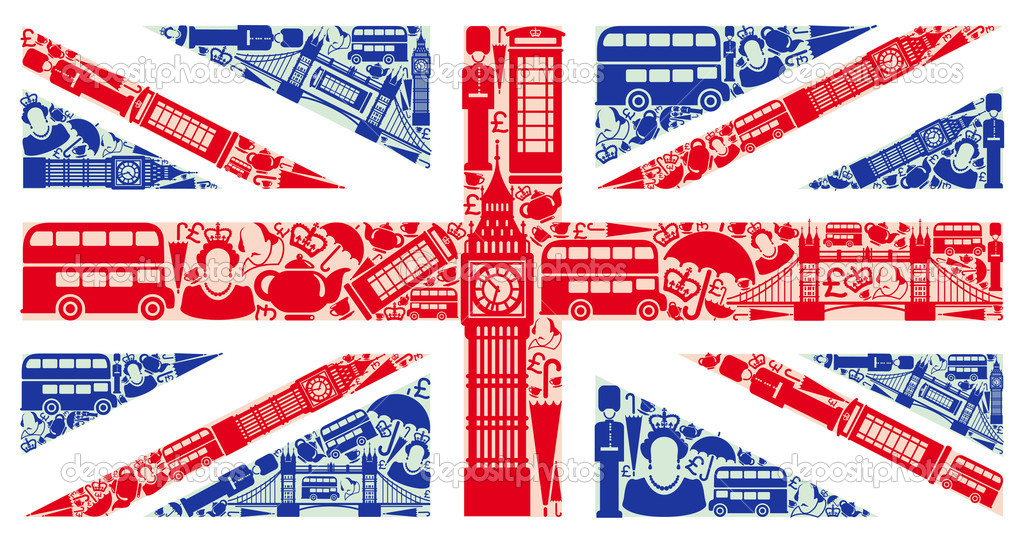 English Grammar in UseGrammar Workbook Form – 7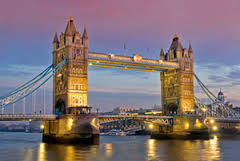 Поліщук Катерина Миколаївнавчитель англійської мовиСтарокостянтинів – 2015Автор-упорядникПоліщук Катерина Миколаївна, вчитель англійської мови Пашковецького НВК Старокостянтинівської районної ради Хмельницької областіРецензентБерезовська Алла Михайлівна, методист районного методичного кабінету управління освіти, молоді та спорту  Старокостянтинівської районної державної адміністраціїСхвалено на засіданні ради районного методичного кабінету управління освіти, молоді та спорту Старокостянтинівської районної державної адміністрації(протокол №  1  від “11”  лютого 2015р.)Поліщук К.М.English Grammar in Use. Grammar Workbook. Form – 7. – Старокостянтинівський РМК, 2015. – с.44У зошиті подано систематизований матеріал з граматики, відповідно до чинної навчальної Програми з іноземних мов.Матеріал представлений теоретичними та практичними блоками, а також тестами у кінці кожної граматичної теми, що допомагає перевірити отриманні знання з кожного розділу. У кінці зошита розміщено узагальнюючий тест, покликаний визначити рівень граматичної компетенції учнів наприкінці 7 класу. Зв'язок завдань із реальними життєвими ситуаціями, а також зручний формат і яскраве оформлення, - зроблять вивчення граматичного матеріалу більш легким та цікавим.Зошит стане орієнтиром і добрим порадником для учнів загальноосвітніх шкіл і вчителів англійської мови.Поліщук К.М.Старокостянтинівський РМК                                                              2015                                         It’s a damp poor mind that can think of                                         only one way to spell a word.                                                                 Andrew JacksonDear friends,     Grammar is very important within the English language, since it is, in effect, the glue that holds the language together. With the use of incorrect grammar sentences can become meaningless and their message is unclear. This means that you aren’t able to communicate effectively and the person who is reading your work may well be quite confused as to your meaning.    Having good grammar simply makes you look more intelligent, so it is important for everyone to spend a little time perfecting theirs.   This workbook will help you to improve your grammar skills. After each lesson there are exercises, which help you to practice grammar. Exercises are connected with our life, so they will be interesting for you. After each lesson there is a grammar test. At the end of the workbook there is one more test to check your grammar skills at the end of the 7th form.   We hope this workbook will be interesting and useful for you.The authorCONTENTSPast Simple…………………………………………………………………………………………………..5Past Perfect………………………………………………………………………………………………….8Past Simple and Past Perfect……………………………………………………………………….10Test  ‘Past Simple or Past Perfect’………………………………………………………………..12Tag questions……………………………………………………………………………………………….14Test ‘Tag questions’……………………………………………………………………………………...16Must, mustn’t, need and needn’t………………………………………………………………….18Should / shouldn’t ………………………………………………………………………………………..21Test. Modals………………………………………………………………………………………………….24Reflexive pronouns…………………………………………………………………………………….….26Test. Reflexive pronouns……………………………………………………………………………..…30Enough and too………………………………………………………………………………………………32Test. Enough and too………………………………………………………………………………………35Much, many, little, few, a lot……………………………………………………………………….37Test. Much, many, little, few………………………………………………………………………..40Test. Use of English………………………………………………………………………………………..42Resourses……………………………………………………………………………………..………………44                                                                          Past SimpleUSEWe use the past simple to describe completed actions and situations in the past.The train arrived at 9 o’clock yesterday.John passed his driving test last month.               past                                            now/the present                                        futureWORDS and EXPRESSIONSYesterday, last week, last year, last month etc.FORMFor all verbs except be, past simple form is the same for I, you, he, she, it, we, you and they.Most regular verbs end in –ed- but not all of them!Spelling rulesMany verbs have irregular past simple forms.ExercisesComplete the sentences with the past simple form of the verb in brackets.Example:  I liked (like) the film last night.We ____________(tidy) our rooms yesterday.Tom and John ____________(help) the teacher yesterday afternoon.You _________(do) a lot of homework last Friday.My friends __________(go) to London last Sunday.They ____________(not go) to the cinema last night.Jane _____________(cook) dinner last night.Sam _______________(take) a lot of photos last week.I __________________ (not have) breakfast this morning.Rewrite the sentences in the past simple.Example: We have a great time. We had a great time.David gets a lot of homework. ______________________________They come to school by bus. _______________________________I listen to the music, but I don’t like it. ______________________We play football yesterday. _______________________________They meet Kate at the concert. ____________________________He tells us about our new classmate. _________________________Complete the sentences with the past simple form of the verbs in the box.                          Example:  It was my birthday yesterday. My uncle gave me 20 $.	 Where’s my book? I ______________________it on the table, but now it isn’t there!We were on holiday last week. I ____________________it on the table, but now it isn’t there!This dog hasn’t got a home. We __________________it in the street.The test was easy. I ___________________the answers!I didn’t walk to school this morning. I ____________________the bus.She was very hungry. She ________________five sandwiches and two biscuits!It was a fantastic concert. The band played for three hours and __________________ all my favourite songs.The children were thirsty and they ___________________lots of lemonade.She ____________________ time to eat breakfast this morning, so she was very hungry by lunch time.We didn’t go to Spain on holiday this year. We ________________to Turkey.In this exercise you have to write questions. A friend has just come back from holiday and you are asking him about it.Ex.  where/go?  Where did you go?how long / stay here? ___________________________________________stay in a hotel? ___________________________________________go alone? ___________________________________________how / travel? ___________________________________________what / do in the evenings? ___________________________________________meet any interesting people? ___________________________________________The Past PerfectUSEWe use the Past Perfect for an action which was completed before a special point of time in the past.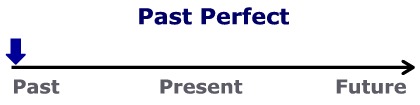 We often use the Past Perfect together with the Simple Past. The action which was completed before the other action began is put into Past Perfect.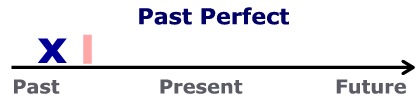 FORMAffirmative ( +)had + past participleI had (I’d)  played  football.Mary had read the book before she watched a film.Negative (-)had not (hadn’t) + past participle               I hadn’t  played  football.               Mary hadn’t read the book before she watched a film.Questions (?)               Had I  played  football?               Had Mary read the book before she watched a film?ExercisesComplete the sentences with the past perfect  form of the verb in brackets.Ex. Before Ken ran to Kerry's house, he had phoned (phone) him.By the time the show began, all friends________________ (arrive).When we came home, Frank__________________ (not/ paint) the ceiling yet.After Max_______________(finish) his breakfast, he left the flat.Lisa _______________(not/ read) the book, so she didn't understand the film._______________(they/read) the instructions before they switched on the mobile phone?The cat hid under the chair because the children_______________(to be) so loud.What___________________(she/ find) before she ran away?Before Emma laid the table, she______________ (have) a talk with her mother.She told me that Frank __________________(not/ tidy) his room.  Complete the questions in Past Perfect Simple.Ex. (you / finish) Had you finished your homework before you went to the cinema?(why / you / clean)  _________________the bathroom before you bathed the dog?(you / have) ______________________ breakfast before you came here? (she / find) ________________________ a place to stay when she went to Boston?(where / she / live) ___________________________ before she moved to Chicago?Make up the sentences using the words in brackets.Ex. I wasn’t hungry. (I / just / have / lunch) I had just had lunch.Tom wasn’t at home when I arrived. (he / just / go / out)  _______________________________________________We arrived at the cinema late. (the film / already / begin)   _______________________________________________They weren’t eating when I went to see them. (they / just / finish /  their dinner) _________________________________________I invited Ann to dinner last night but she couldn’t come. ( she / already / arrange / to do something else) _____________________________________________________PAST SIMPLE and PAST PERFECTTo talk about single action in the past we use past simple.This lamp is new. I bought it last week.(NOT I had bought it last week)We also use the past simple when one action comes immediately after another.When the shot rang out, everyone threw themselves to the floor.To say that someone finished one action and then did something else, we use either when… had done or after…did/had done.When Miranda had typed the message, she mailed it to Max.After Miranda typed/had typed the message, she mailed it to Max.(NOT When Miranda typed the message, she mailed it to Max.)Sometimes the choice of past simple or past perfect makes a difference to the meaning.When the boss arrived, the meeting began.(= The boss arrived and then the meeting began.)When the boss arrived, the meeting had begun.(= The meeting began before the boss arrived)When Max spoke, Miranda put the phone down.(When Max started speaking,…)When Max had spoken, Miranda put the phone down.(=When Max finished speaking,…)We can use past perfect after before or until.The printer went wrong before it printed / it had printed a single sheet.We didn’t want to stop until we finished / we had finished the job.ExercisesComplete the sentences with the correct form of the verb in the past perfect or the past simple tense.Ex. Unfortunately, when we arrived at Samanta’s birthday party, all the guests had gone (go) home so we did not meet anybody. I didn’t take a map with me so obviously I _____________(get lost) in London. I was really surprised when I heard that Steven _____________(fail) his exams. Marvin returned to his home town after 15 years and he could not believe how much it ________________(change)I did not get any reply to my email so I __________(decide) to phone them. I woke up almost half an hour late because I__________(forget) to set my  alarm clock. The house was very quiet when I got home. Everybody ___________ (go) to bed.I felt very tired when I got home, so I ______________(go) straight to bed.Sorry, I’m late. The car _____________ (break) down on my way here.Put the verbs in brackets into Past Perfect or Past SimpleAfter Jim and Terry  ________________ (finish) their breakfast, they _______________ (take) their bags and ________________ (go) to the river to fish.  They _____________ (go) there before and _______________ (catch) some big fish.  By 5 o’clock they _____________ (not/get) any fish, so they decided to go home.  They ________________ (promise) their mother to bring fish for dinner, so they ________________ ( look) for a shop where they could buy some but the shops ________________ (already/close).  When they ________________ (arrive) home, they _________________ (tell) their mother that they ____________________ (catch) the biggest fish they _____________ (ever/see) but it ___________________ (escape).Test. Past Simple or Past Perfect I opened the fridge to find that someone ______ all my chocolate.eat;had eaten;ate.Julie was very pleased to see that John __________ the kitchen.cleaned;clean;had cleaned.When we  ___________ at the station, the train had already left.arrive;arrived;had arrived.William felt ill last night because he ____________ too many cakes.had eaten;eat;ate.I went to the library, then I____________ some milk and went home.bought;had bought;buy.I opened my handbag to find that I ____________ my credit card.forgotten;had forgotten;forgot. Last year Juan  ___________ all his exams.passed;had passed;had pass.We had already eaten when John _____________ home.come;had  come;came.When I ___________ to the airport I discovered I had forgotten my passport.get;got;had got.Keiko____________ William last September.met;had met;have met.First I tidied the flat, then I________ down and had a cup of coffee.had sat;had sit;sat.When I   (get) to the airport I discovered I had forgotten my passport.had got;get;got.TAG QUESTIONSYou haven’t got a car, have you?              It was a good film, wasn’t it?Have you? and wasn’t it? are question tags (=mini questions which we put on the end of the sentence). Tag questions (or question tags) turn a statement into a question. They are often used for checking information that we think we know is true.Tag questions are made using an auxiliary verb (for example: be or have) and a subject pronoun (for example: I, you, she). Negative question tags are usually contracted:It's warm today, isn't it (not 'is it not')Normally we use a positive question tag with a negative sentence:             We use a negative question tag with a positive sentence:If the main clause has an auxiliary verb in it, you use the same verb in the tag question. If there is no auxiliary verb (in the present simple and past simple) use do / does / did (just like when you make a normal question).NOTICE that we say aren’t I? (=am I not):I’m late, aren’t I?Intonation

Question tags can either be ‘real’ questions where you want to know the answer or simply asking for agreement when we already know the answer.

If the question tag is a real question we use rising intonation. Our tone of voice rises.
If we already know the answer we use falling intonation. Our tone of voice falls.ExercisesPut a question tag on the end of each sentence.Ex. Tom won’t be late, will he?Ann’s on holiday, _____________?You weren’t listening, ______________?Sue doesn’t like onions, _______________?You’ve got a camera, _________________?You can type, ________________?Tom could help you, _______________?I’m too fat, _________________?This isn’t very interesting, ________________?They have to go home, ___________________?We often watch TV in the afternoon, _______________?Kevin will come tonight, ___________________?They are going home from school, ________________?Mary didn't do her homework last Monday, __________?You have cleaned your bike, _________________?Peter played handball yesterday, _________________?Read the situation and then write a sentence with a question tag.Ex. You are with a friend outside a restaurant. You are looking at the prices. It’s very expensive. What do you say? It’s very expensive, isn’t it?You look out of the window. It’s a beautiful day. What do you say to your friend? It’s ____________________________You’ve just come out of the cinema with your friend. You both really enjoyed the film. You thought it was great. What do you say? The film ___________________________________Tom’s hair is much shorter. Clearly  he has had his hair cut. What do you say to him? You________________________You are shopping. You are trying on a jacket. You look in the mirror: it doesn’t look very nice. What do you say to your friend? It ___________________________________________You are talking about Bill. You know that Bill works very hard. Everyone knows this. What do you say about Bill?  Bill ____________________________________________Test. Question TagsShe is collecting stickers, _________ ?isn’t she?does she?is she?They aren’t on their way already,_______________?don’t they?are they?aren’t they?I’m not the person with the tickets,______________?am I?aren’t I?are I?Julie isn’t an accountant,__________________?doesn’t she?is she?does she?I like chocolate very much,_______________?don’t I?aren’t I?am I?You aren’t from Brazil,__________________?aren’t you?are you?don’t you?John’s a very good student,________________?is he?isn’t he?doesn’t he?She doesn’t work in a hotel, ________________?don’t she?doesn’t she?does she?We live in a tiny flat, ___________________?do we?doesn’t we?don’t we?She studies very hard every night,___________________?doesn’t she?don’t she?does she?David and Julie don’t take Chinese classes, _________________?do they?don’t they?does they?You don’t like spicy food,___________________?don’t you?aren’t you?do you?MUST, MUSTN’T, NEED and NEEDN’T(You) must (do) means that it is necessary that you do something:You haven’t got much time. You must hurry.You can tell Tom what I said but he must keep it a secret.(You) mustn’t  (do) means that it is necessary that you do not do something:The baby is asleep. You mustn’t shout. (=It is necessary that you do not shout)You can tell Tom what I say but he mustn’t tell anybody else. (= It is necessary that he doesn’t tell anybody else.)(You ) needn’t (do) means that it is not necessary to do something:You’ve got plenty of time. You needn’t hurry. (=It is not necessary to hurry.)	I can hear you quite clearly. You needn’t shout. (= It is not necessary to shout.)Instead of needn’t  you can use don’t/ doesn’t need to:You’ve got plenty of time. You don’t need to hurry.NOTE! We say ‘don’t need to hurry’, but ‘needn’t hurry’ (without to).ExercisesComplete the sentences. Use must, mustn’t and needn’t.Ex. Teachers needn’t wear suits for work, but their clothes must be neat and clean.Students ________use their mobile phones during the lessons.You ___________arrive on time for lessons. It's important not to be late.You ________eat lunch in the school canteen. Some students prefer to go home for lunch.Students and teachers ___________be polite to each other.You ________buy a coursebook, your teacher will give you one.You __________eat or drink in any of the classrooms.Students _____________take an exam at the end of the year. This shows how much they have learnt.I __________study for my exam tomorrow. It's really important.You __________wear a swimming cap but some people do.You ___________run in the gym. It's dangerous.You ___________exercise after a meal, or you'll be ill. Write a sentence with needn’t.Ex. Shall I do the shopping now? (no/ this afternoon)      No, you needn’t do it now. You can do it this afternoon.Shall I clean the windows today? (no/ tomorrow)No, you ____________________________________. You _________________tomorrow.Shall I type these letters now? (no / later)No, ______________________. You ____________________Shall I go to the bank this morning? (no/ this afternoon)_________________________________________________Complete the sentences with must, mustn’t or needn’t.Ex. We haven’t got much time. We must hurry.       We’ve got plenty of time. We needn’t hurry. ‘Do you want me wait for you?’ ‘No, it’s okay. You _________wait.’Tom gave me a letter to post. I ___________ forget to post it.’You __________ come if you don’t want to but I hope you will.‘What sort of house do you want to buy? Something big?’ ‘Well, it ___________ be big – that’s not important. But it ___________ have a nice garden – that’s essential.’We have enough food at home so we _____________go shopping today.This book is very valuable. You ___________look after it very carefully and you _____________lose it.SHOULD / SHOULDN’TWe often use should (do) when we say what we think is good thing to do or the right thing to do.‘Did you enjoy the film?’ ‘Yes it was great. You should go and see it.’‘Should we invite Sue to the party?’ ‘Yes, I think we should.’‘You shouldn’t do something’ means that it is not good thing to do:You’ve been coughing a lot recently. You shouldn’t smoke so much.Tom shouldn’t drive really. He is too tired.Should is not as strong as must:You should stop smoking. (=It would be a good idea.)You must stop smoking. (=It is necessary that you stop.)We often use should when we ask or give an opinion about something. Often we use I think/ I don’t think / do you think?:I think the government should do something about the economy.I don’t think you should work so hard.‘Do you think I should apply for this job?’ ‘Yes, I think you should.’We also use should to say something is not ‘right’ or not we expect:Those children shouldn’t be playing. They should be at school.That motor-cyclist should be wearing a crash helmet.ExercisesMatch the statements of advice.I’ve got a headache.___                        A) You shouldn’t sit so close to the TV.I’m cold. ___                                                 B) He shouldn’t stay up so late.The game starts at three o’clock. ___           C) You should stay in bed.He’s always tired in the morning.  ___           D) You should put on a jumper.I don’t feel well.___                                      E) We should leave at two-thirty.I want lose weight.___                                   F) You should do some exercise.Read the sentences. Write should or shouldn’t. Ex. If it’s rainy you should take an umbrella.1. Tom ___________   eat so many lollipops. It’s bad for his teeth.2.  a)  _________I drink hot tea if I have a sore throat?     b) Yes, you ____________.3.  They have a test tomorrow. They  __________ go to the cinema . They ____________ stay at home and study!4.  Children  _____________ eat  lots of vegetables but they   eat lots of sweets. 5.  I have a party tonight. What ___________ I wear?  A dress or a pair of trousers?6.  The doctor said: "_ You _____  eat healthy food. You ______  eat fast food. You __________  watch so much TV. You _________  walk 1 hour a day. You __________ drink fruit juice and water.  III.  You are giving advice to a friend. Use should or shouldn’t.Ex. Your friend is always coughing because he smokes too much. Advise him to stop smoking. You should stop smoking.Your friend has a bad toothache. Advise him to go to the dentist. _________________________________________________You friend rides his bicycle at night without lights. You think this is dangerous. Advise him not to do it. _________________________________________________Your friend is going to visit Greece. Advise him to learn a few words of Greek before he goes. __________________________________________________This time you give your opinion about something. Use I think / I don’t think…Ex.  Tom has just been offered a job. You think it would be a good idea for him to accept it. I think Tom should accept the job.You think it would be a good idea for all motorists to wear seat-belts. I think _____________________________________________You don’t think it would be a good idea for Jill and Sam to get married.I ___________________________________________________Your friend has a bad cold. Tell him that you think it would be a good idea for him to stay at home this evening. ____________________________________________________Test. ModalsIt's a secret. You ______ tell anybody. a )mustn't;           b) needn't;           c) should. 2. I want a new house. It ______ have a swimming pool but it must have a nice   garden.           a) mustn't;           b) needn't;           c) shouldn’t.         3. You can type those letters later. You ______ do it now.             a) mustn't;         b) needn't;             c) shouldn’t.         4. You ______help your mother with housework.              a) mustn’t;          b) should;              c) needn’t. 5. You _______  always knock on the door before entering. This is a private   office.              a) mustn’t;          b) should;              c) needn’t. 6. They've got a big garden with lots of flowers. They _______ buy flowers.        a) mustn't;            b) needn't;        c) shouldn’t.7. This book is great. You _________ read it.           a) must;           b) needn't;           c) shouldn’t.8. That model on the TV is too skinny. She ________  eat more, I think!              a) must;              b) should;              c) need.9. We can go by car, so we ________ wait for the bus.              a) mustn’t;          b) should;              c) needn’t.10. We ________  speak German in the English lesson.              a) mustn’t;              b) shouldn’t;              c) needn’t.11. If your tooth is still hurting you tomorrow, you _________  go to the dentist's.              a) must;              b) should;              c) need.12. This cake isn't for us. We ________ eat it.              a) mustn’t;              b) shouldn’t;              c) needn’t.REFLEXIVE PRONOUNS(myself/yourself etc.)The reflexive pronouns are:We use a reflexive pronoun when the subject and object are the same:Tom cut himself while he was shaving. (not ‘Tom cut him’)I don’t want you to play for me. I’ll play for myself.The old lady sat in a corner talking to herself.Don’t got angry. Control yourself. (said to one person)If you want more to eat, help yourselves. (said to more than one person)The party was great. We enjoyed ourselves very much.NOTE! We do not use ‘myself’ etc. after bring/ take something with…I went out and took an umbrella with me. (not ‘with myself’)We do not use ‘myself’ etc. after feel/ relax/ concentrate:I feel great after having a swim. (not ‘I feel myself great’)You must try and concentrate.It’s good to relax.             We do not normally use ‘myself’ etc. after wash/ dress / shave:I got up, shaved, washed and dressed. (not ‘shaved myself’ etc.)BUT we say: I dried myself.NOTE how we use meet:What time shall we meet? (not ‘meet ourselves/ meet us’)Study the difference between – selves and each other:Tom and Ann stood in front of the mirror and looked at themselves. (= Tom and Ann looked at Tom and Ann) but: Tom looked at Ann and Ann looked at Tom. They looked at each other.You can use one another instead of each other:How long have you and Bill known each other (or one another)?Sue and Ann don’t like each other (or one another).We also use ‘myself’ etc. in another way. For example:‘Who repaired your bicycle for you?’ ‘Nobody. I repaired it myself.’I repaired it myself = I repaired it, not anybody else. We use myself here to emphasise I. Here are some more examples:I’m not going to do it for you. You can do it yourself.Let’s paint the house ourselves. It will be much cheaper.The film itself wasn’t very good but I liked the music.I don’t think Tom will get the job. Tom himself doesn’t think he’ll get it. (or ‘Tom doesn’t think he’ll get it himself.’)ExercisesFill in the gaps with the correct reflexive pronouns.Example: Robert made this T-shirt himself.Lisa did the homework __________.We helped __________ to some cola at the party.Emma, did you take the photo by ____________?I wrote this poem _________.He cut __________ with the knife while he was doing the dishes.The lion can defend ____________.My mother often talks to ____________.Tim and Gerry, if you want more milk, help ____________.Alice and Doris collected the stickers ______________.Complete these sentences using myself/yourself etc. with these verbs.Example: Tom cut himself while he was shaving this morning.Be careful! That pan is very hot. Don’t ____________________.They couldn’t get back into the house. They had ________________ out.It isn’t her fault. She really shouldn’t ___________________.What a stupid fool I am! I could ___________________!The boy was lucky when he fell down the stairs. He didn’t ____________________.I’m trying to ______________________ Spanish but I’m not making much progress.He spends most of time alone, so it’s not surprising that he __________________.Don’t worry about us. We can _____________________. Complete these sentences with these verbs. These time, use myself etc. only where necessary.Example: Tom is growing a beard because he doesn’t shaving.I really _____________ well today – much better than yesterday.He climbed out of the pool, picked up a towel and ______________.I tried to study but I just couldn’t _____________________.Jack and I first _______________at a party five years ago.You’re always rushing about. Why don’t you ___________more?It was a lovely holiday. We really ______________very much.I overslept this morning. I didn’t have time to _______________ or have breakfast.Choose either a reflexive pronoun or "each other" for each question.Example: How long have Tom and Ann known each other?There was an angry argument as the two sisters blamed ___________ for the accident.
2. We took the wrong path and got __________________ completely lost.
3. How long have you and Sara known ______________?
4. Do you give ________________ presents at Christmas in your country?
5. Your brothers drink too much beer. They will make __________________ ill.
6. Your hair is beautiful, Kate said as the two sisters looked at ______________ in the mirror.
7. The managers in this company are very selfish and only think of ___________.
8. The couple sat in the corner during the party, talking to ____________ about their problems.
Answer these questions using myself / yourself etc.Example: ‘Who repaired the bicycle for you?’ ‘Nobody. I repaired it myself.’‘Who cut your hair for you?’ ‘Nobody. I cut ________________.’‘Who told you Linda was getting married?’ ‘Linda _____________________________.’‘Does Mr Thomas have a secretary to type his letters?’ ‘No, he ________________________________________.’‘Do you want me to post that letter for you?’ ‘No, I’ll ____________________________________.’‘Can you clean the windows for me?’ ‘Why don’t you ___________________________________________?’Test. Reflexive pronounsHarry cut _____________ while peeling an apple this afternoon.himself;yourself;herself.We really enjoyed _________________ at the party last night. We thought it was going to be boring.themselves;yourselves;ourselves.How long have you and Sara known ______?each other;yourselves;themselves.Don't help him to cut up his food. He's seven now. Let him do it by ___________. He can do it on his own.himself;herself;yourself.She taught _____________ Italian using a book.herself;themselves;himself.Did you do this homework __________ or did you get help?myself;herself;yourself.Your hair is beautiful, Kate said as the two sisters looked at ______ in the mirror.
      a) each other;
      b) themselves;yourselves.We kept ___________ warm around the fire.themselves;yourselves;ourselves.I feel _________ great after having a swim.-;myself;ourselves.The couple sat in the corner during the party, talking to ______ about their problems.each other;themselves;-.Melanie cut ______ on the finger when she was making a stew for dinner.himself;herself;ourselves.Did you pay for ______ when you went to New York or did the company pay?yourself;themselves;-.ENOUGH and TOOThe position of enough:Enough goes after adjectives and adverbs:You won’t pass the examination if you don’t work hard enough.She can’t get married yet. She isn’t old enough.Enough goes before nouns:I’d like to go on holiday but I haven’t got enough money.Some of us had to sit on the floor because there weren’t enough chairs.You can also use enough alone (without a noun):I’ll lend you some money if you haven’t got enough. 	After enough and too you can say for someone/ something:        I haven’t got enough money for a holiday.       This shirt is to big too big for me. I need a smaller size.But we don’t usually say ‘enough / too… for doing something’. We use to+infinitive after enough and too. So we say ‘enough money to do something’,’ old enough to do something’, too young to do something’ etc.:I haven’t got enough money to go on holiday.She’s only sixteen. She isn’t old enough to get married. (or She’s too young to get married.)Let’s get a taxi. It’s too far to walk.There weren’t enough chairs for everyone to sit down.The weather wasn’t nice enough to go swimming.We say:The food was so hot that we couldn’t eat it.And: The food was very hot. We couldn’t eat it.or we say: The food was too hot to eat. (without ‘it’)Here are more examples like this:That picture is too heavy to hang on the wall.The water wasn’t clean enough to swim in.Exercises          I.Fill in the correct word (too or enough).Example: I left the coffee for a minute to cool because it was too  hot to drink.1. He wasn't strong ____________  to lift that heavy box.2. There aren't ______________  policemen in our town.3. Do you have_____________   information to help me with this problem?4. It is ______________  difficult to do for a little child.7. I do not have  _____________ much time to prepare dinner.8. I didn't buy the car because it was ______________  expensive.9. He didn't work hard _____________  to pass the exam.10. My mum can't sleep because she drinks ______________  much coffee.11. She isn't old  ______________ to start driving.II.Complete these sentences using enough one of the following words.Example: She can’t get married yet. She’s not old enough.Tom would like to buy a car but he hasn’t got ____________________.I couldn’t make coffee for everybody. There weren’t _______________.Are you ___________________? Or shall I switch on the heating?It’s only a small car. There isn’t ________________for all of you.George didn’t feel to go to work this morning ______________________.I didn’t finish the examination. I didn’t have _____________________.Do you think I’ve got ______________ to apply for the job?Try this jacket on and see if it’s ___________________ for you.Answer these questions using the words in brackets.Example: ‘Is  she getting married?’ (not old enough)            No, she isn’t old enough to get married.‘Why can’t you talk to me now?’ (too busy) ‘I’m too ________________ now.’‘Let’s go to the cinema.’ (too late) ‘ No, it’s ________________ cinema.’‘Why don’t we sit in the garden?’ (not warm enough)‘It’s not________________________________________________.’‘Would you like to be a politician?’ (too nice)‘No, I’m ________________________________________________.’‘Are you going on holiday this year?’ (not enough money)‘No, I haven’t got _______________________________________.’‘Shall we take a photograph?’ (too dark) ‘No ____________________.’‘Did you hear what he was saying?’ (too far away)‘No, we ____________________________________________.’‘Can he make himself understood (in English)?’ (not enough English)‘No, he doesn’t speak ____________________________________.’‘Does Harry work?’  (too lazy) ‘No, he’s _______________________.’Make one sentence (using too or enough) from the two sentences given.Example: We couldn’t eat the food. It was too hot. The food was too hot (for us) to eat.I can’t drink this coffee. It’s too hot. This coffee is _________________.Nobody could move the piano. It was too heavy. The piano ________________________________________________.I can’t wear this coat in winter. It’s not warm enough.This coat _________________________________________________.Don’t stand on that chair. It’s not strong enough.That chair ________________________________________________.Two people can’t sleep in this bed. It’s not wide enough for two people.This bed __________________________________________________.Test. Enough and tooIs there ............... bones in the fridge to feed two hundred dogs?too;enough.Susan is strong .............. to carry these heavy bags.too;enough.I can’t go to the disco because I’m ................... busy doing my new website.too;enough.Philip isn’t ................. brave to kill a hen.too;enough.Beata is .................... absent-minded to remember about everything.too;enough.I’ve got .................. time to finish this exercise.too;enough.Didn’t you prepare .................. many sandwiches?too;enough.This soup is .................. salty.too;enough.Nicole used .................. much pepper.too;enough.My meal is warm .................. .too;enough.Paul has got .................. money to buy Lamborghini.too;enough.She bought .................. many flowers last week.too;enough.Much, many, little, few, a lot Much     many     little     fewWe use much and little with uncountable nouns:much time     much luck    little energy    little moneyWe use many and few with plural nouns:many friends    many people     few cars    few countriesA lot (of)    lots (of)We use a lot of/ lots of with uncountable and plural nouns:       a lot of luck            lots of time        a lot of people        lots of books We use much and many mainly in negative sentences and questions:We didn’t spend much money. Have you got many friends?In positive sentences it is usually better to use a lot (of). Much is especially unusual in positive sentences:We spend a lot of money. (NOT ‘we spend much money’)There has been a lot of rain recently. (NOT ‘much rain’)BUT we use too much and so much in positive sentences:I can’t drink this tea. There’s too much sugar in it.Little / a little       few/ a fewLittle and few ( without a) are negative ideasHurry up! We’ve got little time. (=not much, not enough time)He’s not popular. He has few friends. (=not many, not enough friends)We also use very little and very few:We’ve got very little time.He has very few friends.‘A little’ and ‘a few’ are more positive ideas. A little/ a few  = some, a small amount or a small number:Let’s go and have a drink. We’ve got a little time before the train leaves. (=some time, enough time to have a drink)‘When did you last see Tom?’ ‘A few days ago.’BUT ‘only a little’ and ‘only a few’ have a negative meaning:Hurry up! We’ve got only a little time.The village was very small. There were only a few houses.ExercisesChoose the right answer (much, many, a lot, a lot of, lots)We have __________  oranges.We don't have______ bananas, and we don't have _______  fruit juice.Do you have any cereal? Sure, there's ________ in the kitchen.How __________do you want? Six, please.He's very busy; he has ________  work.London has __________  beautiful buildings.They eat ________ apples.I wrote __________  poems.I have got __________  money.I visited __________  European cities.Were there ___________ guests in the wedding? Yes, there were __________ Leila is popular. She's got _________  friends. Nancy does not have_________ .She hasn't got __________  patience.Bill spends____________  time in front of the TV. He doesn't do any sport and he's getting fat.There were____________  people waiting for the box office to open that we decided not to buy the tickets.Complete the sentences with little/ a little/ few/ a few.Example: I last saw Tom a few days ago.We didn’t have any money but Tom had __________________.He doesn’t speak much English. Only ______________words.Nora’s father died _______________ years ago.‘Would you like some more cake?’ ‘Yes, please, but only _______.’This town isn’t very well-known and there isn’t much to see, so _________ tourists come here.I don’t think Jill would be a good teacher. She’s got _____________ patience with children.The cinema was almost empty. There were very __________ people there.I have____________  water left. There's enough to share. I have____________  good friends. I'm not lonely.He has ___________ education. He can't read or write and he can hardly count. There are ____________ people she really trusts. It's a bit sad.We've got__________  time at the weekend. Would you like to meet? Julie gave us _____________ apples from her garden. Shall we share them?She has __________ self-confidence. She has a lot of trouble talking to new people.There are _____________ women politicians in the UK. Many people think there should be more.Complete the sentences. Use much, many, a lot of or lots.         Example: lot of apples a they eat - They eat a lot of apples.      1. much rice how want do you?  ____________________________________      2. many sandwiches want you do how?  ______________________________      3. pizza a lot people of like  ______________________________________      4. you have much don't time  _____________________________________      5. a lot of nice clothes has she ____________________________________      6. John a lot of things has his bag in  _______________________________      7. tea much don't I drink  _______________________________________      8. much homework how do have you?  _______________________________      9. sleep babies lot a  ___________________________________________      10. writes a lot letters of Lisa  ____________________________________Test. Much, many, little, fewHow _____ flour do we need for the recipe?  much;  many;  a lot of.______ people prefer to take their holidays in the summer. a lot of;  much; many.Our new neighbour seems very nice but she talks _______.much; many;a lot.When he arrived in this country my grandfather didn't speak ______ English.a lot of;much; many.5. Are there ______ cherries left in the bowl?   a)  a lot of;   b)  much;   c) many.          6. I moved to this city recently so I don't know _______ people.    a)  many;    b)  much;    c) a lot of.  7.Bruno is happy. He didn't make very ________ mistakes in the English   test.     a)  much;     b)  many;     c)  lot of.8. They live in a very small flat because they have_______  money.     a) little;     b) a little;     c) much.9.At home, the kitchen was a pleasant place. There were always  _________ flowers in a vase.      a) a few;      b) few;      c) many.'Were you surprised ?'’_____________.’      a) few;      b) little;      c) a little.I really need to see him. I've got _______ questions to ask him.       a) few;       b) a few;       c) a little.'How's your father?' ' ________  better, thanks.'       a) a few;       b) a little;       c) many.Test. Use of EnglishWhere _____ yesterday?  you was; are you; were you.They don't need any help. They can do it _____ .  theirself; theirselves; themselves.It's wrong. You_____ do it.  shouldn't to; needn't; shouldn't.When the police arrived, the criminals _____ escaped. were already; already; had already.Joe teachers.............................to drive a car. yourself;herself;himself ."Did you enjoy _____?" "Yes, I did."yourself; you;yourselves.  He hasn't got _____.a lot of luggages; much luggage; many luggages.As soon as I shut the front door I realised that I _____ my key in the house. had left; left; have left.  Liz read the story, _____ she?  didn't; don't;doesn't.They won't do that, _____? won't they;will they not; will they.He had done that before, _____ he?  wouldn't; didn't;hadn't.You _____ come tomorrow if you have something else to do.  don't need;  needn't;mustn't.Resources Oxford Learner’s Grammar. Oxford University Press.Project 3.Home Study. Third edition. Oxford University Press.Raymond Murphy. English Grammar in Use. A self-study reference and practice book for intermediate students. Cambridge University Press.Solutions. Pre –Intermediate. Oxford University Press.www.perfect-english-grammar.comwww.myenglishpages.comwww.esl-lounge.com AffirmativeNegativeregular verbsbase form +edwatchedplayedwaitedlookeddidn’t = did not+ base formdidn’t watchdidn’t playdidn’t waitdidn’t lookverbs ending vowel+consonant+vowelstop – stoppedtravel – travelledBUT snow - snoweddidn’t stopdidn’t traveldidn’t snowverbs ending –edance – dancedlike - likeddidn’t dancedidn’t likeverbs ending consonant + -yhurry – hurriedcarry - carrieddidn’t hurrydidn’t carryBase formAffirmativeNegativecomecamedidn’t comedodiddidn’t dogetgotdidn’t getgowentdidn’t gohavehaddidn’t havemakemadedidn’t makego    catch    find    give    know    putwrite    drink    eat    sing    not have    Negative sentence          +        positive tagTom won’t be late,                  will he? It isn't cold,                              is it?        Positive sentence         +         negative tagAnn will be here soon,             won’t she?They were very angry,             weren’t they?singularmyself             yourself (one person)     himself/ herself/ itselfpluralourselves       yourselves (more than one person)   themselveskick     teach    cut     lock    look afterhurt     bum     talk to     blamedry     concentrate     feel     enjoyrelax     wash     shave     meetBig    old    warm    well    cups    money    qualifications    room    time